Pravděpodobnost / Valentýnská tematikaPravděpodobnost a kombinatorika________________________________________________________Ve speciální valentýnské loterii se losuje 6 čísel ze 49. Jaká je pravděpodobnost výhry ve čtvrtém pořadí (3 ze 6 čísel)?Z deseti valentýnských obálek s přáníčky tři uvnitř obsahují ještě malý dáreček. Jaká je pravděpodobnost, že při výběru 3 z nich nebude uvnitř žádný dáreček?Stejná situace jako v předchozí úloze.Jaká je pravděpodobnost, že budeme mít právě jednu obálku s dárečkem?Jaká je pravděpodobnost, že budeme mít všechny obálky s dárečkem?Řešení:počet možností výhry: K (3, 6) · K (3, 43)               počet všech možností: Kombinace K (6, 49)               P = počet možností výhry / počet všech možností               P = 1,765 %počet jevů: K (3, 7) · K (0, 3) = 35počet všech možností: K (3, 10) = 120P = počet možností výhry / počet všech možnostíP = 29,17 %a)počet jevů: K (2, 7) · K (1, 3) = 63počet všech možností: K (3, 10) = 120P = počet možností výhry / počet všech možnostíP = 52,5 %              b)              počet jevů: K (0, 7) · K (3, 3) = 1              počet všech možností: K (3, 10) = 120              P = počet možností výhry / počet všech možností              P = 0,83 % Autor: Petr Chára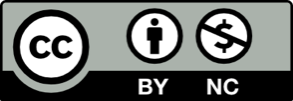 Toto dílo je licencováno pod licencí Creative Commons [CC BY-NC 4.0]. Licenční podmínky navštivte na adrese [https://creativecommons.org/choose/?lang=cs].